Self-Introduction자 기 소 개 서(한글or영문)2018-FallSUNGKYUNKWAN UNIVERSITY GRADUATE SCHOOL Study Plan학업계획서2018-FallSUNGKYUNKWAN UNIVERSITY GRADUATE SCHOOLStudy Plan학업계획서2018-FallSUNGKYUNKWAN UNIVERSITY GRADUATE SCHOOLStudy Plan학업계획서2018-FallSUNGKYUNKWAN UNIVERSITY GRADUATE SCHOOL2018-FallCONSENT FORM OF ACADEMIC INQUIRY (학력조회동의서)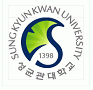 ※Applicants should fill in the blanks marked with ♣ in English onlyTo whom it may concern:                                            This letter is to confirm that I attended ( ♣Name of your graduated school                                    ).I have applied to Sungkyunkwan University in Seoul, Korea for the ♣2018 academic year and have agreed to allow Sungkyunkwan University to officially request my academic records from the school I graduated from.In this regard, I would like to request your full assistance when the University Admission Office contacts  you regarding verification of enrollment and transcripts.Enrolled Name: ♣                                            Student ID Number: ♣                                         Date of birth: ♣                                               Date of admission (transfer): ♣                                   Date of graduation (withdrawal): ♣                                (♣Information at the graduated school)Sincerely yours,♣_____________________           ♣(월)      - (일)      - (년)2017 Signature                          Date※일자 표기(Example)   11  -       -   2017(월:Month)    (일:Day)     (년:Year)2018-FallLETTER OF REQUEST FOR ACADEMIC INQUIRY(학력조회의뢰서)※Applicants should fill in the blanks marked with ♣ in English only♣Date:      .     .      . (dd/mm/yyyy)  ♣School Name: ♣ School Address:                                                             ♣Zip code:                                            ♣ School Tel: ♣Fax:                                                  ♣ School or staff E-mail: ♣Student Name:                                     ♣ Student ID Number:Subject: Requesting Student Information Dear Sir or Madam, The above applicant has submitted educational documents issued by your institution to our university. We ask you to verify the accuracy and authenticity of the enclosed documents. We need your confirmation about his/her graduation, major field, and the date of Graduation. Please complete below and return this document to our office. You can respond via fax or mail. Thank you for your cooperation. We look forward to hearing from you soon.Sincerely, Vice President of International Affairs ※                           Questions to verify student information                                                 Student’s name: ※                                             Degree: ※                                                        Major: ※                                                        Date conferred: ※                                             Name of institution: ※                                         Signature of University Official ※                           영어 능력 확인서Certificate of English Proficiency 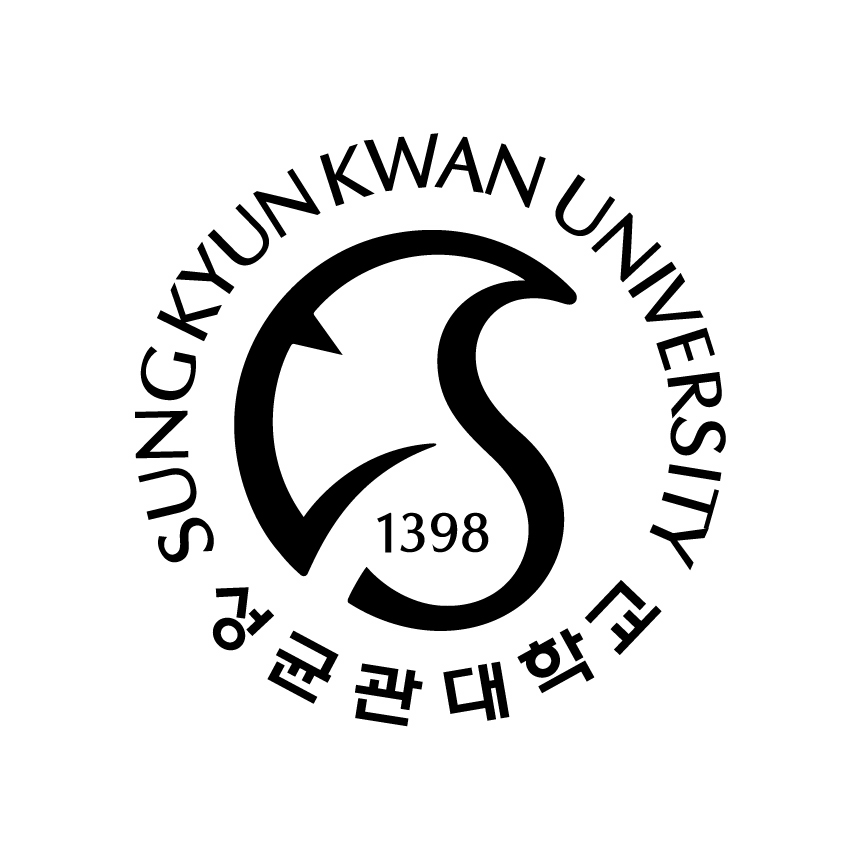 성 명(Name) : 생년월일(Date of Birth) :수험번호(Application No.) :지원학과(Major) :학위과정(Degree) :우리 학과는 대학원과정 수업의 대부분이 영어로 진행되고, 학위 논문을 영어로 작성할 수 있습니다. 위 지원자가 우리 학과 전공 수업을 영어로 수강하고, 학위 논문을 영어로 작성하기 위해 필요한 영어 능력을 충분히 갖추었다고 판단합니다.The graduate school of our department offers most of its courses in English, and the graduation thesis can also be written in English.I hereby confirm that the above applicant has sufficient English proficiency to take our department’s English courses and write graduation thesis in English.201  .   .   . 지도교수            (인)      학과장           (인)Adviser          (Signature)  Chair of Dept.   (Signature)                 Departmentat Sungkyunkwan UniversityRecommendation Form – CICE Graduate School2018 Fall본인은 위 학생을 2018학년도 후기 신입학 일반대학원 전형에 추천하고자 합니다. I hereby recommend the applicant aforementioned for admission to the 2018 Fall Semester in the General Graduate School. 201  .   .   .Professor:                      (Signature)The Chair of Department of Electrical and Computer EngineeringRecommendation Form-The College of Software Graduate School2018 Fall본인은 위 학생을 2018학년도 후기 신입학 일반대학원 전형에 추천하고자 합니다. I hereby recommend the applicant aforementioned for admission to the 2018 Fall Semester in the General Graduate School. 201  .   .   .Professor:                    (Signature)The Chair of Department of Platform SoftwareRecommendation FormInterdisciplinary Program in Energy System Engineering2018 Fall본인은 위 학생을 2018학년도 후기 신입학 일반대학원 전형에 추천하고자 합니다. I hereby recommend the applicant aforementioned for admission to the 2018 Fall Semester in the General Graduate School. 201  .   .   .Professor:                     (Signature)The Chair of Interdisciplinary Program in Energy Systems Engineering[2018 Fall] Application form - SKKU Graduate school[2018 Fall] Application form - SKKU Graduate school[2018 Fall] Application form - SKKU Graduate school[2018 Fall] Application form - SKKU Graduate school[2018 Fall] Application form - SKKU Graduate school[2018 Fall] Application form - SKKU Graduate school[2018 Fall] Application form - SKKU Graduate school[2018 Fall] Application form - SKKU Graduate school[2018 Fall] Application form - SKKU Graduate school[2018 Fall] Application form - SKKU Graduate school[2018 Fall] Application form - SKKU Graduate school[2018 Fall] Application form - SKKU Graduate school[2018 Fall] Application form - SKKU Graduate school[2018 Fall] Application form - SKKU Graduate school[2018 Fall] Application form - SKKU Graduate school[2018 Fall] Application form - SKKU Graduate school[2018 Fall] Application form - SKKU Graduate school[2018 Fall] Application form - SKKU Graduate school[2018 Fall] Application form - SKKU Graduate school[2018 Fall] Application form - SKKU Graduate school[2018 Fall] Application form - SKKU Graduate school[2018 Fall] Application form - SKKU Graduate school[2018 Fall] Application form - SKKU Graduate school2018학년도 후기 외국인특별전형 (※: This symbol means ‘Official Only’)2018학년도 후기 외국인특별전형 (※: This symbol means ‘Official Only’)2018학년도 후기 외국인특별전형 (※: This symbol means ‘Official Only’)2018학년도 후기 외국인특별전형 (※: This symbol means ‘Official Only’)2018학년도 후기 외국인특별전형 (※: This symbol means ‘Official Only’)2018학년도 후기 외국인특별전형 (※: This symbol means ‘Official Only’)2018학년도 후기 외국인특별전형 (※: This symbol means ‘Official Only’)2018학년도 후기 외국인특별전형 (※: This symbol means ‘Official Only’)2018학년도 후기 외국인특별전형 (※: This symbol means ‘Official Only’)2018학년도 후기 외국인특별전형 (※: This symbol means ‘Official Only’)2018학년도 후기 외국인특별전형 (※: This symbol means ‘Official Only’)수험번호(Applicant No.) 수험번호(Applicant No.) 수험번호(Applicant No.) 수험번호(Applicant No.) 수험번호(Applicant No.) ※※※※※※※성명(Name)성명(Name)성명(Name)Korean사  진(Photo)(4Cm×5Cm)사  진(Photo)(4Cm×5Cm)사  진(Photo)(4Cm×5Cm)사  진(Photo)(4Cm×5Cm)성명(Name)성명(Name)성명(Name)English(Surname)(Surname)(Surname)(Surname)(Surname)(Given names)(Given names)(Given names)(Given names)(Given names)(Given names)(Given names)(Given names)(Given names)(Given names)사  진(Photo)(4Cm×5Cm)사  진(Photo)(4Cm×5Cm)사  진(Photo)(4Cm×5Cm)사  진(Photo)(4Cm×5Cm)지원학과 (Major that applicant wants to study at SKKU)지원학과 (Major that applicant wants to study at SKKU)지원학과 (Major that applicant wants to study at SKKU)지원학과 (Major that applicant wants to study at SKKU)(the exact name on the guide)(the exact name on the guide)(the exact name on the guide)(the exact name on the guide)(the exact name on the guide)(the exact name on the guide)(the exact name on the guide)(the exact name on the guide)(the exact name on the guide)(the exact name on the guide)(the exact name on the guide)(the exact name on the guide)(the exact name on the guide)(the exact name on the guide)(the exact name on the guide)사  진(Photo)(4Cm×5Cm)사  진(Photo)(4Cm×5Cm)사  진(Photo)(4Cm×5Cm)사  진(Photo)(4Cm×5Cm)과정 (Master’s/Doctorate /Master’s&Doctorate)과정 (Master’s/Doctorate /Master’s&Doctorate)과정 (Master’s/Doctorate /Master’s&Doctorate)과정 (Master’s/Doctorate /Master’s&Doctorate)사  진(Photo)(4Cm×5Cm)사  진(Photo)(4Cm×5Cm)사  진(Photo)(4Cm×5Cm)사  진(Photo)(4Cm×5Cm)입학구분 (First Year or Transfer)입학구분 (First Year or Transfer)입학구분 (First Year or Transfer)입학구분 (First Year or Transfer)사  진(Photo)(4Cm×5Cm)사  진(Photo)(4Cm×5Cm)사  진(Photo)(4Cm×5Cm)사  진(Photo)(4Cm×5Cm)생년월일 (Date of birth)생년월일 (Date of birth)생년월일 (Date of birth)생년월일 (Date of birth)(Day)(Day)(Day)(Month)(Month)(Month)(Month)(Month)(Year)(Year)(Year)(Year)(Year)(Year)(Year)사  진(Photo)(4Cm×5Cm)사  진(Photo)(4Cm×5Cm)사  진(Photo)(4Cm×5Cm)사  진(Photo)(4Cm×5Cm)국적 (Nationality)국적 (Nationality)국적 (Nationality)국적 (Nationality)사  진(Photo)(4Cm×5Cm)사  진(Photo)(4Cm×5Cm)사  진(Photo)(4Cm×5Cm)사  진(Photo)(4Cm×5Cm)공인어학능력시험 점수 - TOPIK(Official Language Test Results)공인어학능력시험 점수 - TOPIK(Official Language Test Results)공인어학능력시험 점수 - TOPIK(Official Language Test Results)공인어학능력시험 점수 - TOPIK(Official Language Test Results)공인어학능력시험 점수 – English(Official Language Test Results)공인어학능력시험 점수 – English(Official Language Test Results)공인어학능력시험 점수 – English(Official Language Test Results)공인어학능력시험 점수 – English(Official Language Test Results)공인어학능력시험 점수 – English(Official Language Test Results)공인어학능력시험 점수 – English(Official Language Test Results)공인어학능력시험 점수 – English(Official Language Test Results)공인어학능력시험 점수 – English(Official Language Test Results)(Test)(Test)(Test)(Test)(Test)(Test)(Test)(Test)(Score)(Score) 여권번호 (Passport NO.) 여권번호 (Passport NO.) 여권번호 (Passport NO.) 여권번호 (Passport NO.)외국인등록번호(Alien Registration NO.)(Card Holders Only)외국인등록번호(Alien Registration NO.)(Card Holders Only)외국인등록번호(Alien Registration NO.)(Card Holders Only)외국인등록번호(Alien Registration NO.)(Card Holders Only)외국인등록번호(Alien Registration NO.)(Card Holders Only)외국인등록번호(Alien Registration NO.)(Card Holders Only)외국인등록번호(Alien Registration NO.)(Card Holders Only)외국인등록번호(Alien Registration NO.)(Card Holders Only) 이메일 (E-mail) 이메일 (E-mail) 이메일 (E-mail) 이메일 (E-mail)휴대폰번호(Cellular phone NO.)휴대폰번호(Cellular phone NO.)휴대폰번호(Cellular phone NO.)휴대폰번호(Cellular phone NO.)휴대폰번호(Cellular phone NO.)휴대폰번호(Cellular phone NO.)휴대폰번호(Cellular phone NO.)휴대폰번호(Cellular phone NO.)성균관대내의 추천교수 성명 및 연락처Recommending SKKU professor(if any)’s name, phone number, email address※자연과학, 공학 계열 지원자는 지원 전 지도교수를 선정하여 미리 연락하시길 바랍니다. Applicants for the department of Natural Science and Engineering are recommended to select his/her adviser and contact the professor prior to applying성균관대내의 추천교수 성명 및 연락처Recommending SKKU professor(if any)’s name, phone number, email address※자연과학, 공학 계열 지원자는 지원 전 지도교수를 선정하여 미리 연락하시길 바랍니다. Applicants for the department of Natural Science and Engineering are recommended to select his/her adviser and contact the professor prior to applying성균관대내의 추천교수 성명 및 연락처Recommending SKKU professor(if any)’s name, phone number, email address※자연과학, 공학 계열 지원자는 지원 전 지도교수를 선정하여 미리 연락하시길 바랍니다. Applicants for the department of Natural Science and Engineering are recommended to select his/her adviser and contact the professor prior to applying성균관대내의 추천교수 성명 및 연락처Recommending SKKU professor(if any)’s name, phone number, email address※자연과학, 공학 계열 지원자는 지원 전 지도교수를 선정하여 미리 연락하시길 바랍니다. Applicants for the department of Natural Science and Engineering are recommended to select his/her adviser and contact the professor prior to applying성균관대내의 추천교수 성명 및 연락처Recommending SKKU professor(if any)’s name, phone number, email address※자연과학, 공학 계열 지원자는 지원 전 지도교수를 선정하여 미리 연락하시길 바랍니다. Applicants for the department of Natural Science and Engineering are recommended to select his/her adviser and contact the professor prior to applying성균관대내의 추천교수 성명 및 연락처Recommending SKKU professor(if any)’s name, phone number, email address※자연과학, 공학 계열 지원자는 지원 전 지도교수를 선정하여 미리 연락하시길 바랍니다. Applicants for the department of Natural Science and Engineering are recommended to select his/her adviser and contact the professor prior to applying성균관대내의 추천교수 성명 및 연락처Recommending SKKU professor(if any)’s name, phone number, email address※자연과학, 공학 계열 지원자는 지원 전 지도교수를 선정하여 미리 연락하시길 바랍니다. Applicants for the department of Natural Science and Engineering are recommended to select his/her adviser and contact the professor prior to applying성균관대내의 추천교수 성명 및 연락처Recommending SKKU professor(if any)’s name, phone number, email address※자연과학, 공학 계열 지원자는 지원 전 지도교수를 선정하여 미리 연락하시길 바랍니다. Applicants for the department of Natural Science and Engineering are recommended to select his/her adviser and contact the professor prior to applying성균관대내의 추천교수 성명 및 연락처Recommending SKKU professor(if any)’s name, phone number, email address※자연과학, 공학 계열 지원자는 지원 전 지도교수를 선정하여 미리 연락하시길 바랍니다. Applicants for the department of Natural Science and Engineering are recommended to select his/her adviser and contact the professor prior to applying성균관대내의 추천교수 성명 및 연락처Recommending SKKU professor(if any)’s name, phone number, email address※자연과학, 공학 계열 지원자는 지원 전 지도교수를 선정하여 미리 연락하시길 바랍니다. Applicants for the department of Natural Science and Engineering are recommended to select his/her adviser and contact the professor prior to applying성균관대내의 추천교수 성명 및 연락처Recommending SKKU professor(if any)’s name, phone number, email address※자연과학, 공학 계열 지원자는 지원 전 지도교수를 선정하여 미리 연락하시길 바랍니다. Applicants for the department of Natural Science and Engineering are recommended to select his/her adviser and contact the professor prior to applying성균관대내의 추천교수 성명 및 연락처Recommending SKKU professor(if any)’s name, phone number, email address※자연과학, 공학 계열 지원자는 지원 전 지도교수를 선정하여 미리 연락하시길 바랍니다. Applicants for the department of Natural Science and Engineering are recommended to select his/her adviser and contact the professor prior to applying성균관대내의 추천교수 성명 및 연락처Recommending SKKU professor(if any)’s name, phone number, email address※자연과학, 공학 계열 지원자는 지원 전 지도교수를 선정하여 미리 연락하시길 바랍니다. Applicants for the department of Natural Science and Engineering are recommended to select his/her adviser and contact the professor prior to applying성균관대내의 추천교수 성명 및 연락처Recommending SKKU professor(if any)’s name, phone number, email address※자연과학, 공학 계열 지원자는 지원 전 지도교수를 선정하여 미리 연락하시길 바랍니다. Applicants for the department of Natural Science and Engineering are recommended to select his/her adviser and contact the professor prior to applying성균관대내의 추천교수 성명 및 연락처Recommending SKKU professor(if any)’s name, phone number, email address※자연과학, 공학 계열 지원자는 지원 전 지도교수를 선정하여 미리 연락하시길 바랍니다. Applicants for the department of Natural Science and Engineering are recommended to select his/her adviser and contact the professor prior to applying성균관대내의 추천교수 성명 및 연락처Recommending SKKU professor(if any)’s name, phone number, email address※자연과학, 공학 계열 지원자는 지원 전 지도교수를 선정하여 미리 연락하시길 바랍니다. Applicants for the department of Natural Science and Engineering are recommended to select his/her adviser and contact the professor prior to applying성균관대내의 추천교수 성명 및 연락처Recommending SKKU professor(if any)’s name, phone number, email address※자연과학, 공학 계열 지원자는 지원 전 지도교수를 선정하여 미리 연락하시길 바랍니다. Applicants for the department of Natural Science and Engineering are recommended to select his/her adviser and contact the professor prior to applying학력학 사 (Bachelor)학 사 (Bachelor)학 사 (Bachelor)Name of University(Official English Name)Name of University(Official English Name)학력학 사 (Bachelor)학 사 (Bachelor)학 사 (Bachelor)MajorMajorGrade Point Average(GPA)Grade Point Average(GPA)Grade Point Average(GPA)Grade Point Average(GPA)Grade Point Average(GPA)Grade Point Average(GPA)Grade Point Average(GPA)(out of)/(out of)/(out of)/학력학 사 (Bachelor)학 사 (Bachelor)학 사 (Bachelor)Date of admissionDate of admission(Day/Month/Year) (Day/Month/Year) (Day/Month/Year) (Day/Month/Year) (Day/Month/Year) (Day/Month/Year) (Day/Month/Year) Date of graduationDate of graduationDate of graduationDate of graduationDate of graduationDate of graduationDate of graduation(Day/Month/Year) (Day/Month/Year) (Day/Month/Year) 학력석 사 (Master’s)석 사 (Master’s)석 사 (Master’s)Name of University(Official English Name)Name of University(Official English Name)학력석 사 (Master’s)석 사 (Master’s)석 사 (Master’s)MajorMajorGrade Point Average(GPA)Grade Point Average(GPA)Grade Point Average(GPA)Grade Point Average(GPA)Grade Point Average(GPA)Grade Point Average(GPA)Grade Point Average(GPA)(out of)/(out of)/(out of)/학력석 사 (Master’s)석 사 (Master’s)석 사 (Master’s)Date of admissionDate of admission(Day/Month/Year) (Day/Month/Year) (Day/Month/Year) (Day/Month/Year) (Day/Month/Year) (Day/Month/Year) (Day/Month/Year) Date of graduationDate of graduationDate of graduationDate of graduationDate of graduationDate of graduationDate of graduation(Day/Month/Year) (Day/Month/Year) (Day/Month/Year) 학력박 사 (Doctorate)박 사 (Doctorate)박 사 (Doctorate)Name of University(Official English Name)Name of University(Official English Name)학력박 사 (Doctorate)박 사 (Doctorate)박 사 (Doctorate)MajorMajorGrade Point Average(GPA)Grade Point Average(GPA)Grade Point Average(GPA)Grade Point Average(GPA)Grade Point Average(GPA)Grade Point Average(GPA)Grade Point Average(GPA)(out of)/(out of)/(out of)/학력박 사 (Doctorate)박 사 (Doctorate)박 사 (Doctorate)Date of admissionDate of admission(Day/Month/Year) (Day/Month/Year) (Day/Month/Year) (Day/Month/Year) (Day/Month/Year) (Day/Month/Year) (Day/Month/Year) Date of graduationDate of graduationDate of graduationDate of graduationDate of graduationDate of graduationDate of graduation(Day/Month/Year) (Day/Month/Year) (Day/Month/Year) 父 국적 (Nationality of father)父 국적 (Nationality of father)父 국적 (Nationality of father)父 국적 (Nationality of father)母 국적 (Nationality of mother) 母 국적 (Nationality of mother) 母 국적 (Nationality of mother) 母 국적 (Nationality of mother) 母 국적 (Nationality of mother) 母 국적 (Nationality of mother) 母 국적 (Nationality of mother) 母 국적 (Nationality of mother) 母 국적 (Nationality of mother) Official Only1.자기소개서 Self-Introduction1.자기소개서 Self-Introduction1.자기소개서 Self-Introduction※ ※ 7.학력조회동의서 Letter of Consent7.학력조회동의서 Letter of Consent7.학력조회동의서 Letter of Consent7.학력조회동의서 Letter of Consent7.학력조회동의서 Letter of Consent7.학력조회동의서 Letter of Consent7.학력조회동의서 Letter of Consent7.학력조회동의서 Letter of Consent7.학력조회동의서 Letter of Consent※※※※※※※수입증지※Official Only2.학업계획서 Study Plan2.학업계획서 Study Plan2.학업계획서 Study Plan※※8.학력조회의뢰서 Letter of Request8.학력조회의뢰서 Letter of Request8.학력조회의뢰서 Letter of Request8.학력조회의뢰서 Letter of Request8.학력조회의뢰서 Letter of Request8.학력조회의뢰서 Letter of Request8.학력조회의뢰서 Letter of Request8.학력조회의뢰서 Letter of Request8.학력조회의뢰서 Letter of Request※※※※※※※수입증지※Official Only3.학사 졸업(예정)증명서Certificate of graduation(Bachelor)3.학사 졸업(예정)증명서Certificate of graduation(Bachelor)3.학사 졸업(예정)증명서Certificate of graduation(Bachelor)※※9.고등교육학력사순보고서Credential Reports(Institutions in China only)9.고등교육학력사순보고서Credential Reports(Institutions in China only)9.고등교육학력사순보고서Credential Reports(Institutions in China only)9.고등교육학력사순보고서Credential Reports(Institutions in China only)9.고등교육학력사순보고서Credential Reports(Institutions in China only)9.고등교육학력사순보고서Credential Reports(Institutions in China only)9.고등교육학력사순보고서Credential Reports(Institutions in China only)9.고등교육학력사순보고서Credential Reports(Institutions in China only)9.고등교육학력사순보고서Credential Reports(Institutions in China only)※※※※※※※수입증지※Official Only4.학사 성적증명서Transcript(Bachelor)4.학사 성적증명서Transcript(Bachelor)4.학사 성적증명서Transcript(Bachelor)※※10.어학능력증명서(한국어/영어)Language Certificate10.어학능력증명서(한국어/영어)Language Certificate10.어학능력증명서(한국어/영어)Language Certificate10.어학능력증명서(한국어/영어)Language Certificate10.어학능력증명서(한국어/영어)Language Certificate10.어학능력증명서(한국어/영어)Language Certificate10.어학능력증명서(한국어/영어)Language Certificate10.어학능력증명서(한국어/영어)Language Certificate10.어학능력증명서(한국어/영어)Language Certificate※ ※ ※ ※ ※ ※ ※ 수입증지※Official Only5.석사 졸업(예정)증명서Certificate of graduation(Master)5.석사 졸업(예정)증명서Certificate of graduation(Master)5.석사 졸업(예정)증명서Certificate of graduation(Master)※※11.가족관계증명서Family relations certificate11.가족관계증명서Family relations certificate11.가족관계증명서Family relations certificate11.가족관계증명서Family relations certificate11.가족관계증명서Family relations certificate11.가족관계증명서Family relations certificate11.가족관계증명서Family relations certificate11.가족관계증명서Family relations certificate11.가족관계증명서Family relations certificate※ ※ ※ ※ ※ ※ ※ 수입증지※Official Only6.석사 성적 증명서Transcript(Master)6.석사 성적 증명서Transcript(Master)6.석사 성적 증명서Transcript(Master)※※12.여권컬러사본 Color copy of passport12.여권컬러사본 Color copy of passport12.여권컬러사본 Color copy of passport12.여권컬러사본 Color copy of passport12.여권컬러사본 Color copy of passport12.여권컬러사본 Color copy of passport12.여권컬러사본 Color copy of passport12.여권컬러사본 Color copy of passport12.여권컬러사본 Color copy of passport※※※※※※※수입증지※서류제출일서류제출일※※※※※※전산입력일 전산입력일 전산입력일 전산입력일 전산입력일 전산입력일 ※※※※※※※※※    지원학과Major성  명NameType of Application구  분First Year(  )    Transfer(  )신입학         편입학Degree과  정Master’s(  ) Doctorate(  ) Master’s & Doctorate(  )석사      박사       석박사통합Major지원학과Name성  명※ Describe your study plan according to headings below.(1page each, in Korean or English)    입학후의 학업에 대한 계획을 다음 항목별로 기술하십시오.(각 1매)(한글 또는 영어로 작성하시오)※ Describe your study plan according to headings below.(1page each, in Korean or English)    입학후의 학업에 대한 계획을 다음 항목별로 기술하십시오.(각 1매)(한글 또는 영어로 작성하시오)※ Describe your study plan according to headings below.(1page each, in Korean or English)    입학후의 학업에 대한 계획을 다음 항목별로 기술하십시오.(각 1매)(한글 또는 영어로 작성하시오)※ Describe your study plan according to headings below.(1page each, in Korean or English)    입학후의 학업에 대한 계획을 다음 항목별로 기술하십시오.(각 1매)(한글 또는 영어로 작성하시오)1. Personal academic orientation3. Future study plan(s)1. Personal academic orientation3. Future study plan(s)2. Reason of application and personal goal(s)4. Other(s)2. Reason of application and personal goal(s)4. Other(s)NOSUNGKYUNKWAN UNIVERSITYOffice of International Student Services2066, Seobu-ro, Jangan-gu, Suwon, KoreaTel: +82-31-290-5028Fax: +82-31-290-5239  http://www.skku.eduNOSUNGKYUNKWAN UNIVERSITYOffice of International Student Services2066, Seobu-ro, Jangan-gu, Suwon, KoreaTel: +82-31-290-5028Fax: +82-31-290-5239  http://www.skku.edu지원자(Applicant)성명 (Name)생년원일(Date of Birth)생년원일(Date of Birth)지원자(Applicant)국적 (Nationality)연락처(Contact No.)*Email, Phone No.연락처(Contact No.)*Email, Phone No.지원자(Applicant)지원학과(Prospective Major)Electrical and Computer EngineeringElectrical and Computer Engineering학위 과정(Degree)*Please Check 학위 과정(Degree)*Please Check 석사(Master’s)석사(Master’s)( )지원자(Applicant)지원학과(Prospective Major)Electrical and Computer EngineeringElectrical and Computer Engineering학위 과정(Degree)*Please Check 학위 과정(Degree)*Please Check 박사(Doctorate)박사(Doctorate)( )지원자(Applicant)수험번호(Applicant No.)학위 과정(Degree)*Please Check 학위 과정(Degree)*Please Check 박사(Doctorate)박사(Doctorate)( )지원자(Applicant)수험번호(Applicant No.)학위 과정(Degree)*Please Check 학위 과정(Degree)*Please Check 석박tk통합(Combined Master’s & Doctorate)석박tk통합(Combined Master’s & Doctorate)( )추천교수(Recommender)추천교수 정보(Information of Professor)성명(Name) 연락처(Contact No.)연락처(Contact No.)추천교수(Recommender)추천교수 정보(Information of Professor)소속 대학(College)소속 학과(Department)소속 학과(Department)추천교수(Recommender)추천내용(Recommendation)Please state the level of your recommendation in Korean or English.Please state the level of your recommendation in Korean or English.Please state the level of your recommendation in Korean or English.Please state the level of your recommendation in Korean or English.Please state the level of your recommendation in Korean or English.Please state the level of your recommendation in Korean or English.Please state the level of your recommendation in Korean or English.지원자(Applicant)성명 (Name)생년원일(Date of Birth)생년원일(Date of Birth)지원자(Applicant)국적 (Nationality)연락처(Contact No.)*Email, Phone No.연락처(Contact No.)*Email, Phone No.지원자(Applicant)지원학과(Prospective Major)Software PlatformSoftware Platform학위 과정(Degree)*Please Check 학위 과정(Degree)*Please Check 석사(Master’s)석사(Master’s)( )지원자(Applicant)지원학과(Prospective Major)Software PlatformSoftware Platform학위 과정(Degree)*Please Check 학위 과정(Degree)*Please Check 박사(Doctorate)박사(Doctorate)( )지원자(Applicant)수험번호(Applicant No.)학위 과정(Degree)*Please Check 학위 과정(Degree)*Please Check 박사(Doctorate)박사(Doctorate)( )지원자(Applicant)수험번호(Applicant No.)학위 과정(Degree)*Please Check 학위 과정(Degree)*Please Check 석박사통합(Combined Master’s & Doctorate)석박사통합(Combined Master’s & Doctorate)( )추천교수(Recommender)추천교수 정보(Information of Professor)성명(Name) 연락처(Contact No.)연락처(Contact No.)추천교수(Recommender)추천교수 정보(Information of Professor)소속 대학(College)소속 학과(Department)소속 학과(Department)추천교수(Recommender)추천내용(Recommendation)Please state the level of your recommendation in Korean or English.Please state the level of your recommendation in Korean or English.Please state the level of your recommendation in Korean or English.Please state the level of your recommendation in Korean or English.Please state the level of your recommendation in Korean or English.Please state the level of your recommendation in Korean or English.Please state the level of your recommendation in Korean or English.지원자(Applicant)성명 (Name)생년원일(Date of Birth)생년원일(Date of Birth)지원자(Applicant)국적 (Nationality)연락처(Contact No.)*Email, Phone No.연락처(Contact No.)*Email, Phone No.지원자(Applicant)지원학과(Prospective Major)Software PlatformSoftware Platform학위 과정(Degree)*Please Check 학위 과정(Degree)*Please Check 석사(Master’s)석사(Master’s)( )지원자(Applicant)지원학과(Prospective Major)Software PlatformSoftware Platform학위 과정(Degree)*Please Check 학위 과정(Degree)*Please Check 박사(Doctorate)박사(Doctorate)( )지원자(Applicant)수험번호(Applicant No.)학위 과정(Degree)*Please Check 학위 과정(Degree)*Please Check 박사(Doctorate)박사(Doctorate)( )지원자(Applicant)수험번호(Applicant No.)학위 과정(Degree)*Please Check 학위 과정(Degree)*Please Check 석박사통합(Combined Master’s & Doctorate)석박사통합(Combined Master’s & Doctorate)( )추천교수(Recommender)추천교수 정보(Information of Professor)성명(Name) 연락처(Contact No.)연락처(Contact No.)추천교수(Recommender)추천교수 정보(Information of Professor)소속 대학(College)소속 학과(Department)소속 학과(Department)추천교수(Recommender)추천내용(Recommendation)Please state the level of your recommendation in Korean or English.Please state the level of your recommendation in Korean or English.Please state the level of your recommendation in Korean or English.Please state the level of your recommendation in Korean or English.Please state the level of your recommendation in Korean or English.Please state the level of your recommendation in Korean or English.Please state the level of your recommendation in Korean or English.